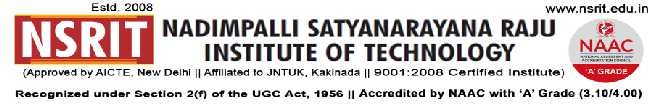 SONTYAM, ANANDAPURAM, Visakhapatnam-531173 No: NSRIT/CIRCULAR /2019-20/101                                                                         Date: 07-12-2019           CIRCULARIt is hereby informed to all the HODs  that, the following list of students Readmitted in                 II semester for the academic year 2019-20.PRINCIPALCopy to:Secretary : for kind information Correspondent : for informationA.O: for information 4.   All HODs–CE/EEE/ME/ECE/CSE/OIE/LIB/ACC/  for information.5.   Office for information.YearRoll No.Branch NameII-II17NU1A0206EEES.JAYA KRISHNAII-II17NU1A0504CSEB.PRASANTH UMARCEEEEMEECECSES&HMBADIPOIELibraryAccounts